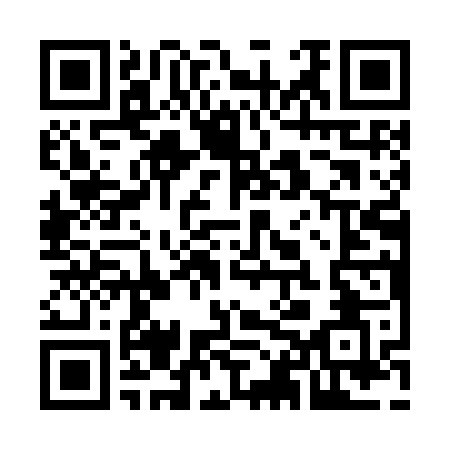 Prayer times for Western Willows Cluster, Utah, USAMon 1 Jul 2024 - Wed 31 Jul 2024High Latitude Method: Angle Based RulePrayer Calculation Method: Islamic Society of North AmericaAsar Calculation Method: ShafiPrayer times provided by https://www.salahtimes.comDateDayFajrSunriseDhuhrAsrMaghribIsha1Mon4:196:001:325:339:0510:452Tue4:206:001:335:339:0510:453Wed4:216:011:335:339:0410:444Thu4:226:011:335:349:0410:445Fri4:236:021:335:349:0410:436Sat4:246:031:335:349:0410:437Sun4:246:031:335:349:0310:428Mon4:256:041:345:349:0310:419Tue4:266:051:345:349:0210:4110Wed4:276:051:345:349:0210:4011Thu4:286:061:345:349:0210:3912Fri4:306:071:345:349:0110:3813Sat4:316:081:345:349:0010:3714Sun4:326:081:345:349:0010:3615Mon4:336:091:345:348:5910:3516Tue4:346:101:355:348:5910:3417Wed4:356:111:355:338:5810:3318Thu4:366:121:355:338:5710:3219Fri4:386:131:355:338:5710:3120Sat4:396:131:355:338:5610:3021Sun4:406:141:355:338:5510:2922Mon4:426:151:355:338:5410:2823Tue4:436:161:355:328:5310:2624Wed4:446:171:355:328:5210:2525Thu4:456:181:355:328:5110:2426Fri4:476:191:355:328:5010:2227Sat4:486:201:355:318:4910:2128Sun4:496:211:355:318:4810:2029Mon4:516:221:355:318:4710:1830Tue4:526:231:355:318:4610:1731Wed4:546:241:355:308:4510:15